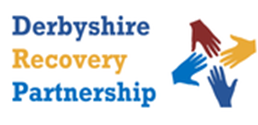 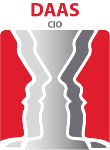 Free Drug, Alcohol and Addiction Training from Derbyshire Addiction Advice Service (DAAS)for Derbyshire Professionals in Public Facing RolesAlcohol Awareness and Brief Interventions to Brief InterventionsDAAS offers a free 4-hour CPD UK course delivered on MS Teams on problematic alcohol use. The course covers: Alcohol unit measurements UK alcohol guidelinesHealth risks associated with drinking too muchStarting conversations and intervening where alcohol is an issueHow to refer into specialist substance misuse servicesSubstance (Drug) AwarenessDAAS offers a free 3-hour CPD UK certified course delivered on-line using MS Teams, focusing on substances commonly misused. The course covers:Identifying the different types of drugs that are commonly misused Classifying them into categories (stimulants, depressants, hallucinogens)Differentiating between myths and facts about illegal substancesHow to refer clients to specialist substance misuse servicesAddiction and Interventions in Substance UseDAAS offers a free 4.5-hour course delivered on MS Teams. It is led by experienced trainers and helps you understand and engage with people struggling with addiction. The course covers: The effects of addiction to drugs and alcoholIdentifying the warning signsHow drugs work and how addiction develops Skills and techniques for dealing with addiction challenges.DayDateStartFinishLinkThursday23rd November 2312.30pm4.30pmBook hereTuesday16th January 2410.00am2.00pmBook hereThursday8th February 2412.30pm4.30pmBook hereWednesday6th March 2410.00pm2.00pmBook hereDayDateStartFinishLinkWednesday 15th November 2310.00am2.00pmBook hereThursday7th December 2312.30pm4.30pmBook hereThursday25th January 2410.00am2.00pmBook hereTuesday13th February 2412.30pm4.30pmBook hereTuesday12th March 2410.00am2.00pmBook hereDayDateStartFinishLinkWednesday29th November 2310.00am3.00pmBook hereThursday 14th December 2312.30pm5.30pmBook hereWednesday31st January 2410.00am2.30pmBook hereTuesday27th February 2412.00pm5.00pmBook hereThursday21st March 2410.00am3.00pmBook here